Об итогах окружного смотра-конкурса экспозиций школьных музеев«Пионерия в истории моего города, села»В соответствии с распоряжением Отрадненского управления министерства образования и науки Самарской области от 30.08.2021 года № 272-од «О проведении окружного смотра-конкурса экспозиций школьных музеев «Пионерия в истории моего города, села» (далее – Смотр-конкурс) с 01 октября 2021 года по 20 апреля 2022 года был проведен окружной смотр-конкурс экспозиций школьных музеев «Пионерия в истории моего города, села».По итогам Конкурса:1. Принять информацию об итогах смотра-конкурса экспозиций школьных музеев «Пионерия в истории моего города, села» к сведению (Приложение №1)2. Утвердить прилагаемые списки победителей и призеров Смотра-конкурса. (Приложение №2).3. Контроль за исполнением данного распоряжения возложить на начальника отдела развития образования (Иванову).РуководительОтрадненского управленияминистерства образования и наукиСамарской области					                     		Е.В.СизоваПичкуров 23694Приложение №1к распоряжениюОтрадненского управленияминистерства образования и наукиСамарской областиот _____________________Информационная справкао проведении окружного смотра-конкурса экспозиций школьных музеев «Пионерия в истории моего города, села»Осенью 2021 года Отрадненское управление министерства образования  и науки Самарской области объявило окружной смотр-конкурс экспозиций школьных музеев, посвященный 100-летию Всесоюзной пионерской организации имени В.И. Ленина «Пионерия в истории моего села». Основной целью смотра является формирование у подрастающего поколения высокой ответственности за судьбу Отечества, уважения к боевым и трудовым подвигам народов в России, использование жизненного опыта ветеранов, их нравственного и духовного потенциала для укрепления и развития преемственности поколений.С 22 марта 2022 года проходила проверка экспозиций школьных музеев. Члены экспертного совета по организации и проведению смотра-конкурса обращали основное внимание на краеведческий материал по истории пионерии школы, воспоминания всех, кто работал с пионерами и был пионером, наличие фотографий, предметов пионерской символики и атрибутики, умение вести поисково-исследовательскую деятельность в школьных музеях, проведение мероприятий к юбилею пионерии и т.д.В окружном смотре-конкурсе экспозиций школьных музеев «Пионерия в истории моего города, села» приняло участие 21 организация.По м.р. Кинель-Черкасский в окружном смотре-конкурсе экспозиций приняло участие 14 музеевНесколько лет пионеры и комсомольцы Александровской школы кропотливо собирали экспонаты своего краеведческого музея, фотографии и альбомы, картины и предметы домашнего обихода. Они вели поиск материалов и предметов быта о жизни советского писателя А.Толстого, об участниках Великой Отечественной войны, истории села и 9 мая 1989 года состоялось открытие краеведческого музея в школе. Замечательно, что в этом музее все сохранилось, и он работает. Г.Ф. Якамсева, руководитель историко-краеведческого музея «Истоки» этой школы, сумела и на этот раз оформить замечательную и интересную пионерскую экспозицию в музее. Входишь в комнату и погружаешься в пионерскую эпоху. Здесь собраны воспоминания старших пионервожатых, пионерки Ефросининой Валентины, которая побывала во Всесоюзном пионерском лагере «Артек», пионерская символика и атрибутика. Ребята могут изучить дневник пионерских дел с фотографиями пионерского отряда Ю. Гагарина 1968 года, из опыта работы ученической производственной бригады и работы пионеров на опытном участке. А как интересно побывать на уроке советских пионеров! Для этого собраны все соответствующие экспонаты: парты и доска, карты и пионерская литература, школьная форма и альбомы с фотографиями пионерских дел и трудовых операций, услышать рассказы о подвигах пионеров-героев и историю организации. Ребята могут посмотреть план мероприятий к юбилею пионерии, некоторые из них уже проведены. С 1967 года следопыты Кротовской ж.д. школы №47 под руководством директора школы Д.В.Трухова вели поиск о бывших воинов 37-го гвардейского Свирского Краснознаменного воздушно-десантного корпуса. Силами пионеров и комсомольцев, педагогов школы был собран богатый материал о прославленном воинском соединении.9 мая 1975 года музей Боевой Славы в школе был открыт, который в настоящее время носит имя участника Великой Отечественной войны Д.В.Трухова. Руководители краеведческого музея Е.Г. Садохина и С.А. Подманкова открыли в музее новую экспозицию «Салют, Пионерия!», собрали большой краеведческий материал по истории пионерской организации села Кротовка. Здесь много пионерской символики и атрибутики, картины местного художника, дневники пионерских отрядов, литература, альбомы с фотографиями о делах пионеров, воспоминания пионерских вожатых школы. Совету музея предстоит начать активную работу по подготовке и проведению мероприятий к юбилею.В Березняковской школе оформлена экспозиция «Дорогами пионерии или нашим родителям - пионеры 80-х годов». Представлены фотографии вожатых и интересных пионерских праздников и трудовых операций. Представлено в экспозиции много пионерской символики и атрибутики, литературы и пионерских наград. Экскурсоводы музея показали ритуал проведения отрядного пионерского сбора и вступление в пионеры. Школьники рассказали из истории пионерской организации, о работе пионерской дружины имени О. Кошевого на маршрутах марша «Всегда готов!».Начало будущего музея В.И. Ленина Кинель-Черкасской средней школы №1 было положено в 1963 году. Пионеры и комсомольцы ежегодно пополняли собранный материал новыми интересными фактами из жизни и деятельности В.И. Ленина. В 1980 году в нем было свыше 500 экспонатов! Гостями музея были делегации из Болгарии, ТАССР, Ульяновской, Саратовской областей, Башкирской АССР, работники культуры областей Поволжья, писатели Москвы, Саратова, Ярославля, Куйбышева, космонавт А. Николаев и многие другие. В настоящее время этого музея больше нет. От него остались несколько экспонатов, которые пополнили небольшую экспозицию «Мое Отечество» краеведческого музея школы. Руководитель О.В. Бербец собрала большой материал для экспозиции «Славный путь пионерии школы»: пионерские книги, карту пионерской организации СССР, фотографии пионеров-героев, альбомы с фотографиями, предметы пионерской символики и атрибутики, а также материал о создании пионерской организации и работе первых пионеров школы. Проводятся экскурсии для ребят начальных классов «Путешествие в страну «Пионерию». Карта пионерской организации страны помогает учителю рассказать ребятам о работе пионеров по маршрутам марша «Всегда готов!» и пионерским трудовым операциям. Руководитель краеведческого музея Тимашевской средней школы Т.Ф.Миссаль провела большую работу по созданию экспозиции «История пионерии школы». Здесь с 1957 года была развернута большая поисковая работа  и собран материал об истории поселка, о подвигах тимашан в годы Великой Отечественной войны. Энтузиаст, учитель биологии А.К. Кулагин и учитель истории П.Д. Столяров оформляли экспозиции, а потом и в 1975 году открыли музей.Учащиеся школы рассказали о деятельности пионеров. В Тимашево был расположен военный госпиталь. Пионеры писали письма родным раненых, носили подарки, которые делали сами. Они вязали носки, шили и вышивали кисеты. Ребята дежурили у постелей тяжелобольных, организовывали концерты. За 1941-1942 годы школа отправила на фронт 21 посылку с подарками, несколько тысяч рублей для строительства танков и самолетов. За все годы войны было отправлено на фронт 1929 посылок. К сожалению, в настоящее время музей школы не функционирует, но материалы сохранены, т.е. есть шанс снова открыть музей.С 1969 года работу школьников в клубе «Поиск» организовала учитель истории Кабановской школы Е.И. Самыкина. Пионеры школы бережно хранили и хранят память о своем земляке Герое Советского Союза М.П. Крыгине, чье имя носила пионерская дружина. Юные следопыты вели активный поиск документов о жизни героя, собирали материалы о земляках - участниках Великой Отечественной войны, об истории села. Удалось записать фамилии 556 участников Великой Отечественной войны своего села. И истории их судеб.24 июня 2000 года был открыт школьный историко-краеведческий музей имени М.П.Крыгина. Однако, здесь вовремя не была организована активная поисковая краеведческая работа по истории пионерии школы. Только через три недели был представлен материал воспоминаний старших пионерских вожатых и пионеров школы, фотографии из личного архива людей.Хочется пожелать и ребятам Садгородской школы поднять уровень поисковой работы и обновлять свой музей. Члены экспертной комиссии рекомендовали Мухановской, Красногорской  школам собрать воспоминания старших пионерских вожатых и классных руководителей, учителей и активистов пионерского движения и отдать должное тем, кто посвятил жизнь работе с детьми, бывшим пионерам, активным участникам общественной жизни.Руководитель краеведческого музея Тугунаева, Курлгаш Совановна Семеновской школы вместе с советом музея составила план работы по подготовке к юбилею пионерии. Были проведены акции «Защитники Отечества», «Нас всех объединяет доброта», спортивная игра «Сильные, смелые, ловкие, умелые» и т.д.Экскурсоводы краеведческого музея Красногорской школы имени Н.А. Маринина рассказали о создании пионерской организации в школе. Красногорские пионеры в течение нескольких лет под руководством директора школы Н.Ф.Шубина вели плодотворную работу по выявлению героев-земляков в годы Великой Отечественной войны, по истории села. Пионерская дружина школы носила имя героя-земляка Н.А. Маринина. Пионеры вели переписку с родственниками и родными Николая Маринина, которые передали ценные документы о герое в музей. В 1966 году это уже был музей Боевой Славы, который в настоящее время носит имя Героя Советского Союза Н.А. Маринина. Директор школы Т.М. Щекина многое делает, чтобы сохранить память об этой детской пионерской организации. Собраны экспонаты пионерской символики и атрибутики, что немаловажно при проведении экскурсий в музее.Руководитель краеведческого музея Тоузаковской школы Е.В. Жукова рассказала о работе межколхозного пионерского лагеря «Орленок». Здесь много фотографий, рассказывающих о жизни пионеров в лагере «Орленок», который располагался в здании школы. Просыпаясь под звуки горна, с речевками пионеры шли в столовую, на праздники и спортивные соревнования, на пионерский костер и концерт художественной самодеятельности ребят. Директор школы Л.Н. Сабинский смог увлечь своих педагогов и ребят, развернув активную поисковую работу по созданию музея и экспозиции, привлечь спонсора к этой работе.Отсутствует эстетика оформления в музее Вольно-Солянской школы. Экспозиция не раскрыта, отсутствует история пионерии школы. Фотографии раскиданы в альбомах и не подписаны. По г.о. Отрадный в окружном смотре-конкурсе приняло участие 3 музеяМузей ГБОУ СОШ №8 имени С.П.Алексеева оформил экспозицию «Край мой - гордость моя!». Здесь представлена история пионерской организации страны, есть пионерская символика и атрибутика, литература. На столах лежат альбомы по истории школы, в которых встречаются фотографии мероприятий пионерии школы. Экскурсоводы музея - учащиеся школы рассказали о работе красных следопытов группы «Поиск-35» по сбору материалов 5 ЗАП, о создании музея Боевой Славы, об участии в операции «Красная гвоздика». Но не показана история работы пионерских дружин Р.Зорге и В.Суркова школы на маршрутах пионерского марша «Всегда готов!», нет воспоминаний старших пионерских вожатых и учителей, пионеров и активистов пионерского движения. Не ведется подготовка к юбилею пионерии, а также не показана научно-исследовательская и культурно-просветительская  работа.В ГБОУ ООШ №2 экспозиция «Пионерии - 100 лет» оформлена в фойе школы, где представлены фотографии, законы пионеров, клятва вступающего в пионеры, которая отражает деятельность и историю пионерской организации страны. Учащиеся школы знакомятся с историей пионерской организации страны с удовольствием и с большим интересом. На столах расположены альбомы с фотографиями истории города и школы. Однако, не отражена работа по истории пионерской дружины школы, нет воспоминаний ветеранов пионерского движения и активистов и нет плана работы к юбилею пионерии в школе.В ГБОУ ООШ №4 работает краеведческий музей, в котором в экспозиции по истории школы встречаются экспонаты по пионерской символике и атрибутике. Экспозиция «Пионерия в истории моего города» не оформлена.По м.р. Богатовский в окружном смотре- конкурсе приняло участие 4 музеяВ историко-краеведческом музее ГБОУ СОШ «Оц» с. Богатое оформлена экспозиция «История пионерского движения в с. Богатое». В летописи показана история пионерской организации Богатовской средней школы, подписаны фотографии, рассказывается об интересных пионерских  делах. Собраны пионерская атрибутика и символика, литература и альбомы пионерских отрядов школы.В ГБОУ СОШ с. Виловатое оформлена пионерская экспозиция, где есть много пионерской символики и атрибутики. Сохранена летопись пионерской дружины 1982-1983 и 1988-1989 учебного года. Оформлен стенд и проводятся классные часы по теме «Пионеры-герои», мероприятия к юбилею пионерии.В историко-краеведческом музее ГБОУ ООШ с. Аверьяновка оформлена экспозиция «Страна Пионерия». Сохранены альбомы «Пионерская дружина П. Морозова XXV съезду КПСС», «Работа пионерского отряда и звена 1983 года», «Работа кружков». Собраны пионерская атрибутика, школьные принадлежности пионеров, висит карта СССР, портреты пионеров-героев. В краеведческом музее ГБОУ СОШ с. Беловка экспозиция «Пионерия в истории моего села» не оформлена. В уголке музея есть некоторые экспонаты по пионерской атрибутике, книги и журналы. Красочно, с фотографиями из интернета показана история пионерской организации страны.Были даны рекомендации всем музеям: собрать воспоминания ветеранов пионерского движения и пионеров-активистов, подписывать фотографии всех пионерских мероприятий, составить план подготовки к 100-летию пионерии в школе. На базе музея организовать образовательную и внеурочную патриотическую работу со школьниками. К сожалению, не везде, где созданы музеи, они работают по-настоящему. Есть случаи, когда музеи подолгу пустуют, экспонаты не обновляются, собранное не используется в воспитательной работе с обучающимися. Такой музей - чистой воды формализм. Служит он только для показа очередным комиссиям. Детям же он не дает, по сути дела, ничего.Экскурсии в музее и мероприятия патриотической направленности к юбилею Пионерии помогут нам всколыхнуть современное детское движение, повысить активность и поднять работу детских организаций, Российского Движения Школьников и Российского Союза Молодежи, которые были созданы в 2015 году по указу президента РФ.Приложение №2к распоряжениюОтрадненского управленияминистерства образования и наукиСамарской области№ ____________2022 г.Списки победителей и призёровокружного смотра-конкурса экспозиций школьных музеев«Пионерия в истории моего города, села»м.р. Кинель-Черкасскийг.о. Отрадныйм.р. Богатовский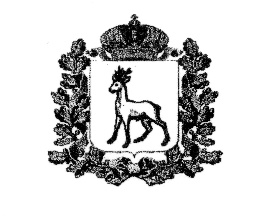 МИНИСТЕРСТВО ОБРАЗОВАНИЯ И НАУКИСАМАРСКОЙ ОБЛАСТИОТРАДНЕНСКОЕ УПРАВЛЕНИЕМИНИСТЕРСТВО ОБРАЗОВАНИЯ И НАУКИСАМАРСКОЙ ОБЛАСТИОТРАДНЕНСКОЕ УПРАВЛЕНИЕМИНИСТЕРСТВО ОБРАЗОВАНИЯ И НАУКИСАМАРСКОЙ ОБЛАСТИОТРАДНЕНСКОЕ УПРАВЛЕНИЕРАСПОРЯЖЕНИЕРАСПОРЯЖЕНИЕРАСПОРЯЖЕНИЕ21.04.2022 г.г. Отрадный№ 138-од№Наименование организациистепень раскрытия темы и целостность экспозиции, увековечивающей память о Всесоюзной пионерской организации им. В.И. Ленина (до 10 баллов)актуальность и эстетика оформления экспозиции (до 10 баллов)интерактивная составляющая работы музея (наличие и полнота сайта, электронной страницы музея и др.) (до 10 баллов)организация на базе музея научно-исследовательской и культурно-просветительской работы (до 5 баллов)организация образовательной и внеурочной работы на базе музея (до 5 баллов)иные формы работы со школьниками, родителями, социумом в т.ч. инновационные (до 5 баллов)наличие и содержание публикаций о деятельности музея в СМИ (до 5 баллов)другие аспекты и особенности деятельности музея (до 5 баллов)ИТОГОМЕСТО1ГБОУ ООШ с. Вольная Солянка1,52,501,51,50,5007,52ГБОУ ООШ с. Красная Горка6,56,5633,5410,5303ГБОУ СОШ с. Кабановка6,56,5734430344ГБОУ ООШ с. Семеновка5,56,56,51440,50285ГБОУ СОШ «ОЦ» с. Александровка1098,554,54,53,534816ГБОУ СОШ №1 «ОЦ» с. Кинель-Черкассы886,534,55103647Тоузаковский филиал ГБОУ СОШ №2 «ОЦ» с. Кинель-Черкассы65,52,533,53,51,5025,58ГБОУ ООШ с. Муханово6,552,51,52,5310,522,59ГБОУ СОШ «ОЦ» с. Тимашево767,53,53,53,54035510ГБОУ ООШ с. Черновка6651,52,51,510,52411ГБОУ СОШ «ОЦ» с. Кротовка997,55,522,540,540212ГБОУ ООШ пос. Подгорный5,56,55,55,52,53,53,50,53313ГБОУ СОШ с. Березняки8773343338314Садгородской филиал ГБОУ СОШ «ОЦ» с. Тимашево33112210131ГБОУ ООШ №2 г.о. Отрадный4,5540,52,510017,532ГБОУ ООШ №4 г.о. Отрадный4,55,500,53,52,50016,53ГБОУ СОШ №8 им. С.П. Алексеева г.о. Отрадный6653,521,5102521ГБОУ ООШ с. Аверьяновка м.р. Богатовский7603443,5027,532ГБОУ СОШ с. Беловка м.р. Богатовский532233,54022,53ГБОУ СОШ «Оц» с. Богатоем.р. Богатовский8,56,51444403214ГБОУ СОШ с. Виловатое м.р. Богатовский7,57,5043,543130,52